附件1项目概况一、项目概况茨淮新河是我国20世纪70年代治理淮河的一项骨干工程，是安徽省淮北平原的一条大型人工河道。它西起阜阳市的茨河铺，东至怀远县荆山南入淮，流经阜阳市的颍东区、颍泉区，亳州市的利辛县、蒙城县，淮南市的凤台县、潘集区，蚌埠市的怀远县等四市七县（区），全长134.24km，流域面积6960km2。工程规划以排涝为主，兼顾灌溉、防洪、供水、航运等综合效益。本次初拟加固内容包括：（1）疏浚河道：茨河口~插花枢纽（2+499~24+730）、西淝河口~阚疃枢纽（43+952~52+283）、阚疃枢纽~上桥枢纽（52+833~129+137）段，总计约110km。（2）堤顶路：对无硬化道路的堤段修建沥青混凝土道路，总长78.1km。（3）建筑物：①茨河铺船闸加固上闸首、节制闸闸门防腐、拆除重建启闭机房等；②插花闸更换8扇闸门，拆除重建上下游翼墙、启闭机房等；③阚疃闸加固上闸首；④上桥枢纽拆除重建地下涵、维修加固船闸、新建防汛交通桥；⑤新建西淝河防汛交通桥。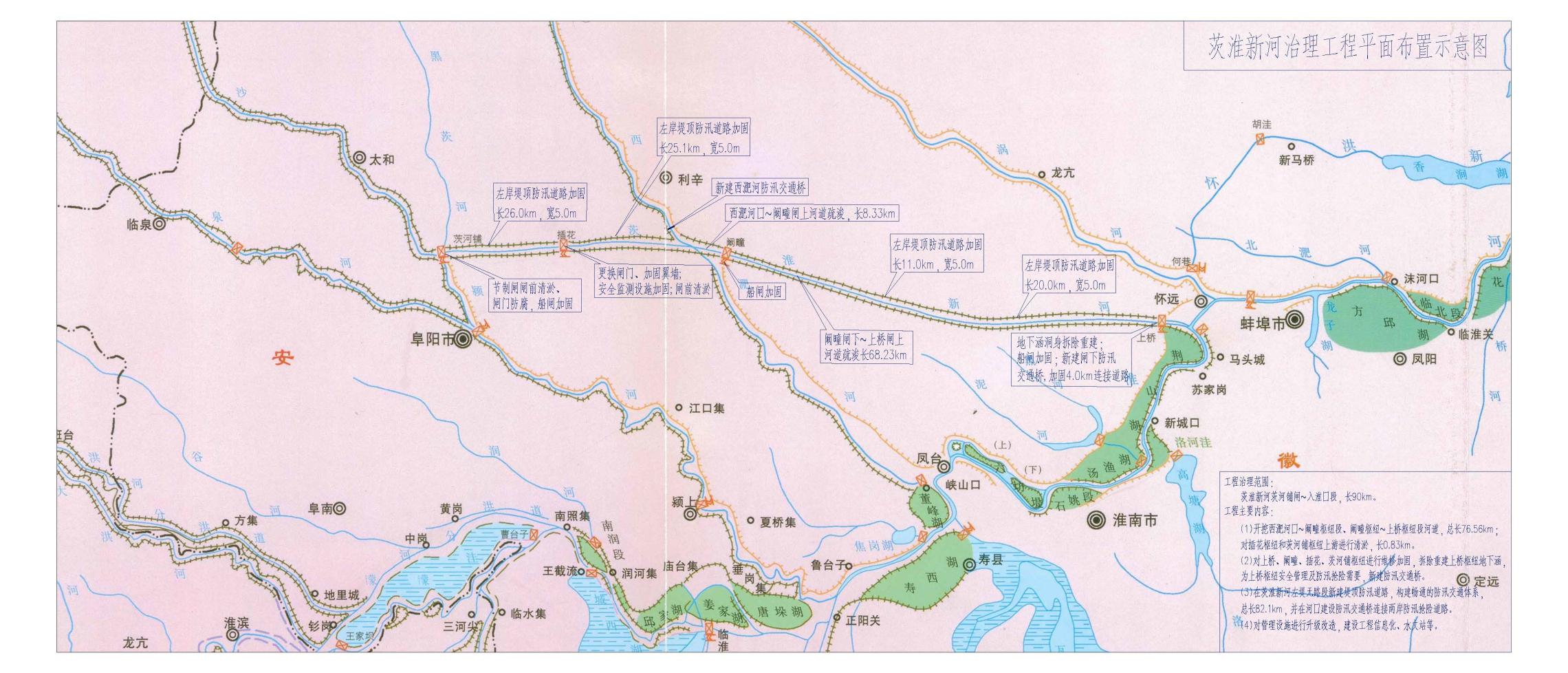 